To register click the link.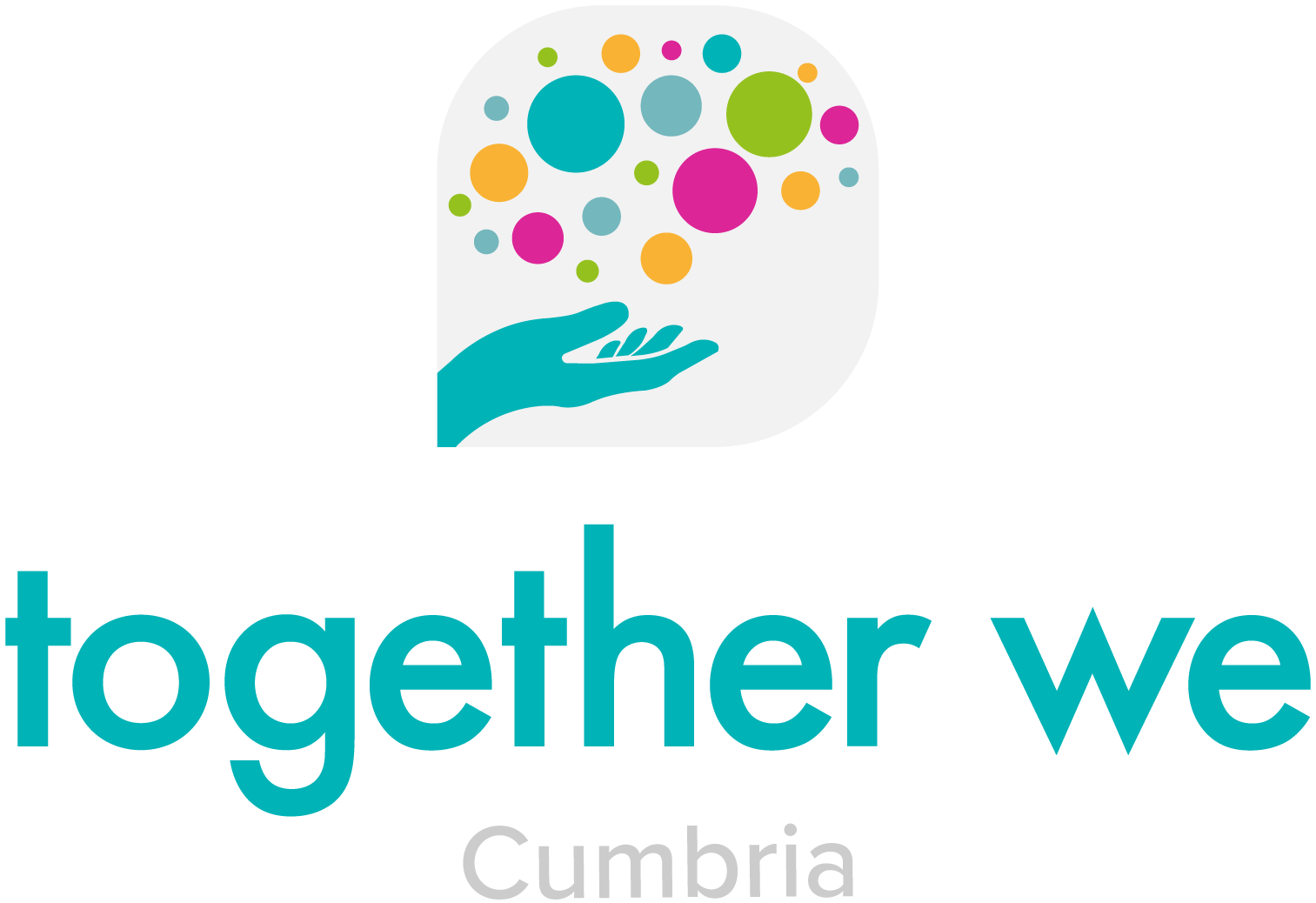 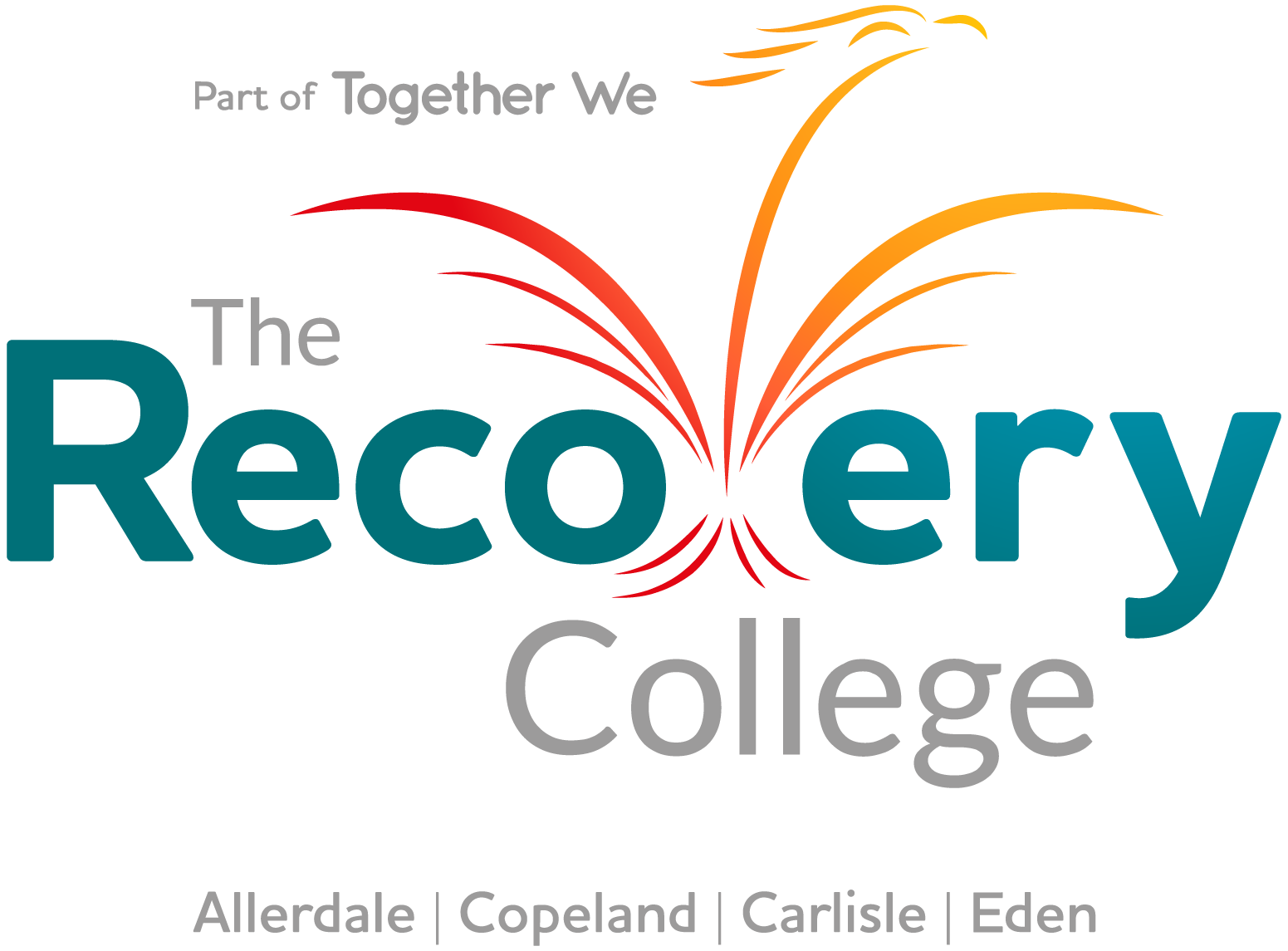 You can register for the six week courses up until the second week and for the one off sessions at any time prior to the session.TimetableWeek Beginning Monday 2nd August To register click the link.You can register for the six week courses up until the second week and for the one off sessions at any time prior to the session.TimetableWeek Beginning Monday 9th August To register click the link.You can register for the six week courses up until the second week and for the one off sessions at any time prior to the session.	TimetableWeek Beginning Monday 16th August To register click the link.You can register for the six week courses up until the second week and for the one off sessions at any time prior to the session.TimetableWeek Beginning Monday 23rd August To register click the link.You can register for the six week courses up until the second week and for the one off sessions at any time prior to the session.	TimetableWeek Beginning Monday 30th August To register click the link.You can register for the six week courses up until the second week and for the one off sessions at any time prior to the session.TimetableWeek Beginning Monday 6th SeptemberTo register click the link.You can register for the six week courses up until the second week and for the one off sessions at any time prior to the session.MondayTuesdayWednesdayThursdayFridaySaturdayMorning(2nd August Only)Laughing Yoga10.00 – 10.30Lyn & EmilyManaging Stress10.00 – 11.00Assertiveness9.00 – 10.00Draw & Talk10.00 – 11.00AfternoonEmotional Resilience13.00 -14.00(9th August Only)Taster Session15:00-16:00Confident MeMo &(3rd August & 7th September)Creative WritingAnnie & Emily(10th August Only)Taster Session15:00-16:00Energy BalanceMo &(11th August Only)Taster Session15:00-16:00Emotional BalanceMo &Dungeons & Dragons14.00 – 16.00Matt & Emily(12th August Only)Taster Session15:00-16:00Mindful EatingMo &(6th August Only)Walk @ Maryport13.00 start(27th August Only)Walk @ Buttermere13.00 start(13th August Only)Taster Session15:00-16:00Yogic HealingMo &EveningManaging your condition19.00 – 19.30Sam &WRAP17.30 – 18.30Decider Life Skills18.30 -19.30(11th & 25th August)Creative Writing!8.00 – 19.00David & Alternative ways to manage stress18.00 – 1900Venetia & Jean-AnnMondayTuesdayWednesdayThursdayFridaySaturdayMorningLaughing Yoga10.00 – 10.30Lyn & EmilyManaging Stress10.00 – 11.00Assertiveness9.00 – 10.00Draw & Talk10.00 – 11.00AfternoonEmotional Resilience13.00 -14.00Creative WritingAnnie & EmilyDungeons & Dragons14.00 – 16.00Matt & EmilyWalk @ Maryport13.00 startEveningManaging your condition19.00 – 19.30Sam &WRAP17.30 – 18.30Decider Life Skills18.30 -19.30Alternative ways to manage stress18.00 – 1900Venetia & Jean-AnnMondayTuesdayWednesdayThursdayFridaySaturdayMorningManaging Stress10.00 – 11.00Assertiveness9.00 – 10.00Draw & Talk10.00 – 11.00AfternoonEmotional Resilience13.00 -14.00Taster Session15.00 – 16.00Confident MeMo & Taster Session15.00 – 16.00Energy BalanceMo &Taster Session15.00 – 16.00Emotional BalanceMo &Dungeons & Dragons14.00 – 16.00Matt & EmilyTaster Session15.00 – 16.00Mindful EatingMo &Taster Session15.00 – 16.00Yogic HealingMo &EveningManaging your condition19.00 – 19.30Sam & WRAP17.30 – 18.30Decider Life Skills18.30 -19.30Creative Writing!8.00 – 19.00David & Alternative ways to manage stress18.00 – 1900Venetia & Jean-AnnMondayTuesdayWednesdayThursdayFridaySaturdayMorningManaging Stress10.00 – 11.00Assertiveness9.00 – 10.00Draw & Talk10.00 – 11.00Taster sessionMenopause Matters11.30 – 12.00Tish & Jean-AnnAfternoonEmotional Resilience13.00 -14.00Dungeons & Dragons14.00 – 16.00Matt & EmilyEveningWRAP17.30 – 18.30Decider Life Skills18.30 -19.30Alternative ways to manage stress18.00 – 1900Venetia & Jean-AnnMondayTuesdayWednesdayThursdayFridaySaturdayMorningManaging Stress10.00 – 11.00Assertiveness9.00 – 10.00Draw & Talk10.00 – 11.00AfternoonEmotional Resilience13.00 -14.00Dungeons & Dragons14.00 – 16.00Matt & EmilyWalk @ Buttermere13.00 startEveningManaging your condition19.00 – 19.30Sam &WRAP17.30 – 18.30Decider Life Skills18.30 -19.30Creative Writing!8.00 – 19.00David & Alternative ways to manage stress18.00 – 1900Venetia & Jean-AnnMondayTuesdayWednesdayThursdayFridaySaturdayMorningManaging Stress10.00 – 11.00Assertiveness9.00 – 10.00Draw & Talk10.00 – 11.00AfternoonEmotional Resilience13.00 -14.00Creative Writing13.00 – 15.00Annie & EmilyDungeons & Dragons14.00 – 16.00Matt & EmilyEveningWRAP17.30 – 18.30Decider Life Skills18.30 -19.30Alternative ways to manage stress18.00 – 1900Venetia & Jean-AnnMondayTuesdayWednesdayThursdayFridaySaturdayMorningManaging Stress10.00 – 11.00Assertiveness9.00 – 10.00Draw & Talk10.00 – 11.00AfternoonEmotional Resilience13.00 -14.00Dungeons & Dragons14.00 – 16.00Matt & EmilyEveningWRAP17.30 – 18.30Decider Life Skills18.30 -19.30